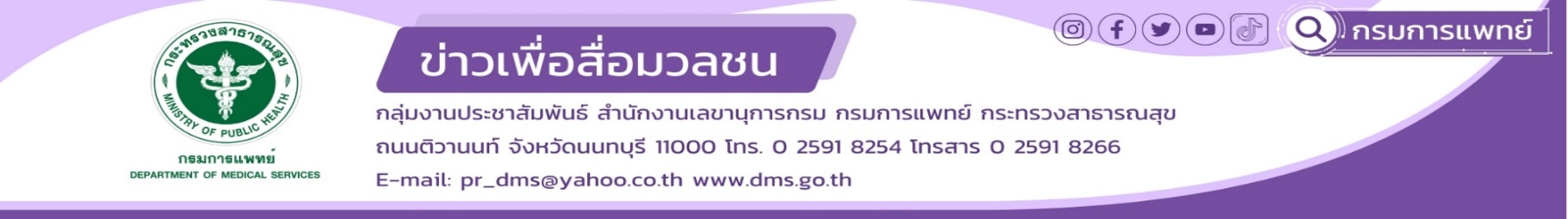 กรมการแพทย์เตือน เส้นเลือดสมองโป่งพอง...ภัยเงียบที่อันตราย!		กรมการแพทย์ โดยสถาบันประสาทวิทยา เตือน โรคเส้นเลือดสมองโป่งพอง คือความผิดปกติที่เกิดจากการบางลงของผนังหลอดเลือดสมอง ทำให้ผนังเส้นเลือดสมองโป่งพองออกคล้ายบอลลูนและอาจแตกออกได้ง่าย 		นายแพทย์วีรวุฒิ อิ่มสำราญ รองอธิบดีกรมการแพทย์ เปิดเผยว่า เส้นเลือดสมองโป่งพองเป็นภาวะของผนังหลอดเลือดอ่อนแรงลงจึงเกิดอาการโป่งพอง ซึ่งเกิดได้ทั้งหลอดเลือดแดงหรือหลอดเลือดดำ โดยส่วนมากที่พบมักจะ
เป็นหลอดเลือดแดง เส้นเลือดสมองโป่งพองแบ่งออกเป็น 2 ประเภท 1.เส้นเลือดสมองโป่งพองแบบยังไม่แตก ทำให้อาการที่ไปกดทับเส้นประสาทข้างเคียง หรือมีขนาดใหญ่มากกว่า 2.5 เซนติเมตร อาจทำให้เกิดอาการชักหรืออ่อนแรงได้ 2.เส้นเลือดสมองโป่งพองแบบแตกแล้ว เมื่อมีการแตกเลือดที่ออกมาจะทำให้ความดันในกะโหลกสูงขึ้น ถ้าร่างกายหยุดเลือดไม่ได้ ผู้ป่วยอาจเสียชีวิตทันที แต่ถ้าเลือดหยุดได้ ผู้ป่วยจะมาพบแพทย์ด้วยเลือดออกในชั้นต่าง ๆ ของสมอง เช่น เลือดออกในช่องใต้เยื้อหุ้มสมองชั้นอะแร็คนอยด์ หรือเลือดออกในเนื้อสมอง เป็นต้น เส้นเลือดโป่งพองถึงจุดหนึ่งก็จะมีการแตก โดยทำให้เกิดภาวะที่สำคัญ คือ เลือดออกในช่องใต้เยื้อหุ้มสมองชั้นอะแร็คนอยด์ ซึ่งภาวะนี้เป็นอันตรายถึงพิการหรือนำไป
สู่การเสียชีวิตได้นายแพทย์ธนินทร์  เวชชาภินันท์  ผู้อำนวยการสถาบันประสาทวิทยา กล่าวเพิ่มเติมว่า สาเหตุของการเกิดโรค เช่น ความผิดปกติแต่กำเนิด หรือโรคทางพันธุกรรมเส้นเลือดแข็งตัวและเสื่อม ภาวะการติดเชื้อ หรือมีการอักเสบในร่างกาย เนื้องอกบางชนิด และอุบัติเหตุ เป็นต้น อาการที่พบได้บ่อยที่สุดคือ ปวดศีรษะอย่างรุนแรงมักเป็นทันทีทันใด คลื่นไส้อาเจียน หมดสติ หรือเสียชีวิต การถูกกดทับเส้นประสาท เช่น คอแข็ง หรือปวดร้าวบริเวณใบหน้า การอุดตันของหลอดเลือด และอาการชัก การวินิจฉัยโรคแพทย์จะส่งตรวจเอ็กซเรย์คอมพิวเตอร์สมอง และการตรวจหลอดเลือดในสมอง เพื่อหาความผิดปกติของหลอดเลือดได้แก่ 1.เอ็กซเรย์คอมพิวเตอร์ร่วมกับการฉีดสารทึบแสง (CTA) 2.ตรวจคลื่นแม่เหล็กไฟฟ้าร่วมกับการฉีดสารทึบแสง (MRA) 3.การเจาะหลังใช้เมื่อต้องการพิสูจน์ภาวะเลือดออกมาช่องใต้เยื่อหุ้มสมองอะแร็คนอยด์ กรณีที่มองไม่เห็นในซีทีสแกน แพทย์จะทำการรักษาผู้ป่วยโดยการผ่าตัดและรังสีร่วมรักษาโดยอุดหลอดเลือด ในบางกรณีต้องใช้การรักษาทั้ง 2 แบบร่วมกัน เพื่อลดปัจจัยเสี่ยงของการโตหรือแตกของเส้นเลือดโป่งพอง โรคเส้นเลือดสมองโป่งพองเป็นภัยเงียบที่ไม่อาจทราบได้ล่วงหน้า ดังนั้น สิ่งที่สำคัญคือถ้ามีอาการผิดปกติ อย่ารอช้าควรรีบมาพบแพทย์โดยทันที  ***************************************#กรมการแพทย์ #สถาบันประสาทวิทยา #เส้นเลือดสมองโป่งพอง (Cerebral / Intracranial Aneurysm)               	 -ขอขอบคุณ-                 		23 มีนาคม 2566